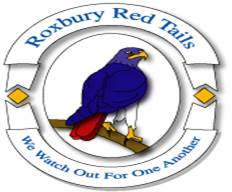 Dr. Mark Bonasera, PrincipalSandra Ehlers, Assistant PrincipalKiera Russo, Administrative InternSchool Governance Council Meeting AgendaMonday, January 9, 2023, 6:00-7:30 pmLive Meeting – Roxbury Media Center & Virtual Meeting Meeting IDmeet.google.com/sad-tqes-mtyPhone Numbers(PIN: New Member Welcome (Ross Bogatch/ Stephen Colosi/Dr. Bonasera)Miriam SacenoPaula Gadtaula Governance Council Officer Assignments (Ross Bogatch/ Stephen Colosi/Dr. Bonasera)Co-Chair (aka Facilitators) Parent ChairTeacher ChairSecretary RecorderTransition/Welcoming Process for New Students and Families (Dr. Bonasera)Administrative Team Update (Dr. Bonasera)Master Facilities Plan – Roxbury ConstructionOne-Year Action Plan for Partnership (Daiana Negron, Christina Hohl, Dr. Bonasera)UpdatesRead-a-loud kickoff event (January 24, 6:00-7:30pm)Enrichment ClubsNew BusinessCafé with Dr. Bonasera (January 11, 2023, 8:30-9:00am)Future SGC Meeting DatesFebruary 6, 2023March 6, 2023April 3, 2023May 1, 2023June 5, 2023